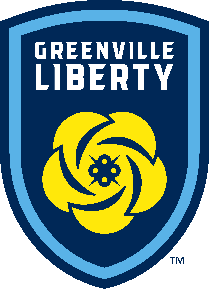 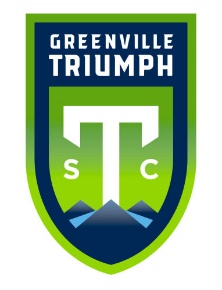 INTROThe Greenville Triumph and Greenville Liberty, Greenville’s Professional Soccer Team is seeking qualified candidates for our Sales & Service Internship Program. The Sales Intern will report to the Senior Director or Ticketing and will assist in the sales and services of the Greenville Triumph sales and sponsorship team.  JOB SUMMARY 
Perform essential duties that contribute to the success of the organization – This opportunity to Intern at the Greenville Triumph and Greenville Liberty will teach the student the foundation of Sales, Marketing, Sponsorship and couple the skills/knowledge of sales inter-woven into the other units of the organization.  Working with all parts of the team to get a good round learning of how a team functions in the on season. REQUIREMENTS* Use this internship for 3 credit college/university class * Proficient in Microsoft Office Suite * Ability to be coachable and adaptable * Strong desire to work in sales/marketing/sponsorship in professional or collegiate sports * Positive attitude * I am a self-starter and ambitious to begin a career in collegiate or professional sports ESSENTIAL DUTIES AND RESPONSIBILITIESUndergoes sales training to understand our process and procedures for selling tickets.Able to make phone calls and talk to customers with Greenville Triumph & Greenville Liberty knowledge.Projects based on needed by sales team with new details to work on at any time.Availability to work a min of 20 and max of 40 hours per week. Ideal candidate possesses a strong work ethic, ability to work effectively with others, and a high level of professionalism. Must be reliable, self motivated and dependable.Ability to multi-task in high pressure environment as well as take direction and apply sound judgment in decisions.Must be able manage multiple projects and meet hard deadlines.Must have some knowledge of sports. Experienced in the use of Microsoft Office and general computer knowledge.JOB RELATIONSHIPS
• Reports To: Senior Director of Ticketing
Stacey WiseSenior Director of TicketingGreenville Triumph Soccer Club22 South Main StreetGreenville, SC 29601Email: swise@greenvilletriumph.comPhone:  864-663-5466